 ТЕХНОЛОГИЧЕСКАЯ КАРТА № 20 / ОСП 3краткосрочной образовательной практикихудожественно-эстетической направленности «Украсим кукле платье» (пластилинография)автор: Корепанова Наталья Анатольевнавоспитатель: МАДОУ детский сад № 34 ОСП 3Тематический план занятийПРИЛОЖЕНИЕ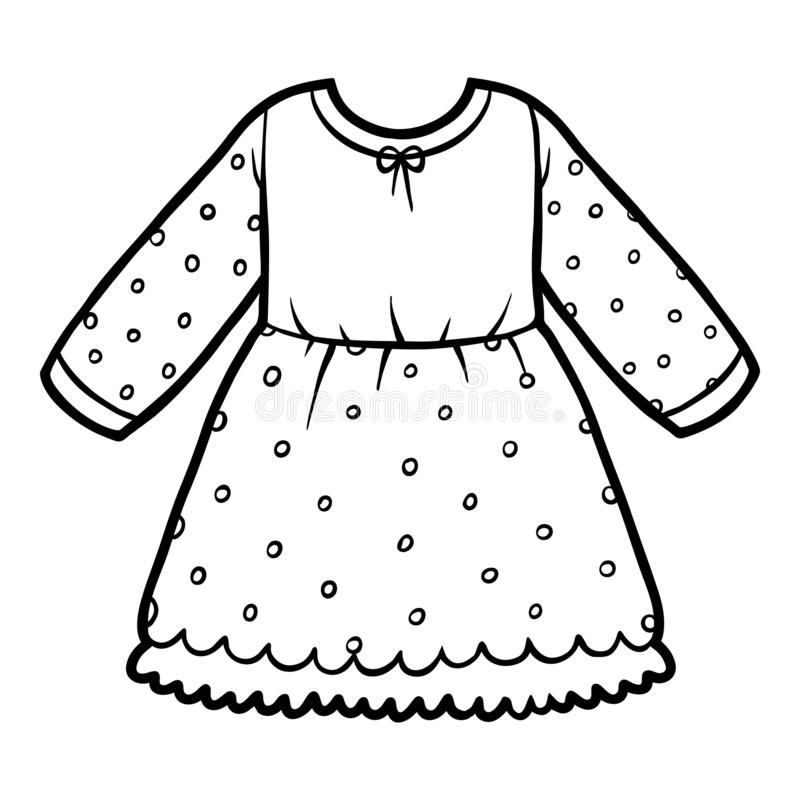 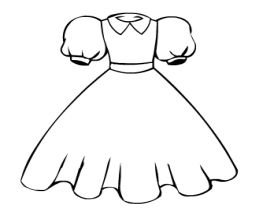 Аннотация для родителей (основная идея доступная для понимания, четко и лаконично формулированная)       Пластилинография – относительно новая, нетрадиционная техника рисования, которая привлекает к себе внимание и детей и взрослых.      Лепка всегда привлекает малышей. А пластилинография интересна вдвойне, ведь ребенок и не подозревает, что пластилином можно рисовать. Таким образом, при помощи взрослого ребёнок знакомится с новой техникой, развивает свои творческие способности и мелкую моторику.      Техника лепки из пластилина очень проста. Просто нужно отрывать небольшие кусочки от общего куска нужного нам цвета и скатывать из них небольшие шарики, которые затем успешно приклеиваются на подготовленный заранее фон с нарисованным на нем нужным контуром. Шарики выкладываются на поверхность основы и немного прижимаются пальцем. Это очень удобная техника, так как является многоразовой, ведь исправить ошибки на шаблоне не составит никакого труда.Цель КОПУчить детей украшать платье  в  технике  пластилинографииКоличество часов КОП1Максимальное количество участников5Перечень материалов и оборудования для проведения КОПДоски для лепки, шаблоны платья для куклы, пластилин, салфетки, куклаПредполагаемые результаты (умения/навыки, созданный продукт)1.Умеют самостоятельно отщипывать маленькие кусочки пластилина от куска и скатывать из них шарики диаметром 5-7 мм.2.Используют в своей работе несколько цветов пластилина, называют эти цвета.3.Прикрепляют ” горошины” на  расстоянии друг от друга.4.Знают и употребляют в речи существительные  с обобщающим значением: одежда.Список литературы, использованной при подготовке КОПЗадачиДеятельность педагогаДеятельность детейПредполагаемый результат Тема: Украсим кукле платьеТема: Украсим кукле платьеТема: Украсим кукле платьеТема: Украсим кукле платьеобразовательная:Учить  детей самостоятельно отщипывать маленькие кусочки пластилина от куска и скатывать из них шарики диаметром 5-7 мм.Продолжать обучать детей использовать в своей работе несколько цветов пластилина.Продолжать обучать  прикреплять ” горошины” на  расстоянии друг от друга. развивающая: Развивать  мелкую моторику пальцев.Закреплять названия  цветов – красный, желтый, зеленый, синий. Закрепить употребление в речи существительных  с обобщающим значением: одежда. воспитательная: Поддерживать в детях желание доводить дело до конца, следуя игровой мотивации занятия.В гости к детям пришла кукла (плоскостная). Воспитатель предлагает детям познакомить её с куклами группы.Во время знакомства кукла хвалит  нарядную одежду кукол. Она говорит, что тоже хочет иметь такие красивые платья. Воспитатель предлагает детям помочь кукле. Она показывает детям заранее приготовленные заготовки платья и предлагает их украсить цветными горошинами и подарить кукле. Воспитатель: Прежде чем начать украшать платья, мы с вами подготовим пальчики.Пальчиковая игра:Швейная машинкаКолесо вращаю я,Кисти рук сжаты и вращаются.Быстро движется игла.На машинке швейной ловкоСтучим пальчиками по столуНаучилась шить сама.Протягиваем рукиВоспитатель: А теперь посмотрите на столы и скажите, а чем мы будем “рисовать” горошины?.Воспитатель: Покажите пальчиком, где будем рисовать горошины.Воспитатель: Посмотрите,  сколько горошин на платье?Воспитатель: Мы тоже много горошин нарисуем.Каким цветом мы будем рисовать горошины?Воспитатель: А теперь все вместе со мной начнем рисовать (объяснение и показ, индивидуальная помощь детям) Взяли все пластилин.Воспитатель уточняет у детей какого цвета они взяли пластилин. Воспитатель: Отщипнули от него маленький-маленький кусочек. Скатали между пальчиками. Положили на платье,  надавили на  шарик пальцем. Посмотрите, какая горошина у нас получилась!По окончании  занятия воспитатель   предлагает детям рассмотреть получившиеся работы. Обращает внимание, какие красивые платья в разноцветный горошек  получились у детей, как рада кукла своим новым нарядам. Кукла примеряет свои новые наряды, хвалит детей и благодарит.Оформление выставки работ.Дети приветствуют гостя.Знакомят куклу с другими куклами, играют.Дети соглашаются. Дети садятся за столы. На них  заранее разложены заготовки платьев, пластилин.- Пластилином.Дети показывают.-Много.-Красным, синим, желтым, зеленым.Дети выполняют по показу и объяснению воспитателя, отвечая на вопросы.Работа детей.Рассматривают работы, отмечают наиболее понравившиеся.Умеют приветствовать гостей группыУмеют слушать воспитателя и следовать по словесной инструкции.Выполняют упражнение в соответствии со словами гимнастики.Умеют отвечать на вопросы, поддерживать диалог.Знают и называют цвета пластилина.Умеют отщипывать от большого куска пластилина маленький кусочек, прикреплять горошины на расстоянии друг от друга.Умеют выражать свое мнение.